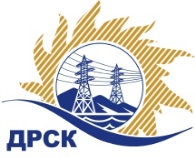 Акционерное Общество«Дальневосточная распределительная сетевая  компания»ПРОТОКОЛ №389/ПрУ-Р1заседания Закупочной комиссии по аукциону в электронной форме, участниками которого могут быть только субъекты малого и среднего предпринимательства «Кадастровые работы для целей оформления прав землепользования и установления охранных зон электросетевых объектов, расположенных на территории Арсеньевского, Артемовского, Владивостокского, Дальнегорского, Дальнереченского, ЗАТО Большой Камень, ЗАТО Фокино, Лесозаводского, Находкинского, Партизанского, Спасск-Дальнего, Уссурийского городских округов Приморского края», закупка 295г. Благовещенск                                                               	«13»   05   2019 СПОСОБ И ПРЕДМЕТ ЗАКУПКИ: аукцион в электронной форме, участниками которого могут быть только субъекты малого и среднего предпринимательства «Кадастровые работы для целей оформления прав землепользования и установления охранных зон электросетевых объектов, расположенных на территории Арсеньевского, Артемовского, Владивостокского, Дальнегорского, Дальнереченского, ЗАТО Большой Камень, ЗАТО Фокино, Лесозаводского, Находкинского, Партизанского, Спасск-Дальнего, Уссурийского городских округов Приморского края», закупка 295КОЛИЧЕСТВО ПОДАННЫХ ЗАЯВОК НА УЧАСТИЕ В ЗАКУПКЕ: 4 (четыре) заявки.КОЛИЧЕСТВО ОТКЛОНЕННЫХ ЗАЯВОК: 0 (ноль) заявок.ВОПРОСЫ, ВЫНОСИМЫЕ НА РАССМОТРЕНИЕ ЗАКУПОЧНОЙ КОМИССИИ: О рассмотрении результатов оценки первых частей заявок УчастниковО признании заявок соответствующими условиям Документации о закупке по результатам рассмотрения первых частей заявокРЕШИЛИ:ВОПРОС №1. О рассмотрении результатов оценки первых частей заявок УчастниковПризнать объем полученной информации достаточным для принятия решения.Принять к рассмотрению первые части заявок следующих участников:ВОПРОС №2. О признании заявок соответствующими условиям Документации о закупке по результатам рассмотрения первых частей заявок Признать первые части заявок следующих Участников:соответствующими условиям Документации о закупке. Заявки участников допускаются к участию в аукционе с учетом норм п.4.19 Документации о закупке, согласно которому, в случае если Участником представлена заявка, содержащая предложение о поставке товаров иностранного происхождения либо о выполнении работ / оказании услуг иностранными лицами, договор с таким Участником (в случае его победы в аукционе) заключается по цене, сниженной на 15% от предложенной им в ходе аукциона цены договора.Исп. Ирдуганова И.Н.Тел. 397-147№п/пДата и время внесения изменений в заявкуНаименование Участника, его адрес, ИНН и/или идентификационный номер116.04.2019 16:46105586217.04.2019 02:39110589317.04.2019 05:34110616417.04.2019 08:42110758№п/пДата и время внесения изменений в заявкуНаименование Участника, его адрес, ИНН и/или идентификационный номер116.04.2019 16:46105586217.04.2019 02:39110589317.04.2019 05:34110616417.04.2019 08:42110758№Идентификационный номер УчастникаНаличие «желательных условий» в Протоколе разногласий по проекту Договора1105586нет разногласий2110589нет разногласий3110616Все «желательные» условия Протокола разногласий Заказчиком принимаются и будут учтены при заключении Договора4110758нет разногласийСекретарь Закупочной комиссии  ____________________М.Г. Елисеева